EDITAL Nº 001/2022TESTE SELETIVO EDITAL 001/2022ANTÔNIO DE PÁDUA CARVALHO, Secretario Municipal de Educação, JAICÓS-PI, no uso de suas atribuições legais que lhes são conferidas por Lei, resolve:1. Ficam convocados os candidatos aprovados no Teste Seletivo para contratação Temporária de servidores para a Prefeitura Municipal de Jaicós -PI, Edital nº 01/2022, citados e relacionados no ANEXO I, fazendo parte integrante desta CONVOCAÇÃO, para comparecerem à Secretaria Municipal de Educação, situada na Av. Frutuoso Juscelino, S/N, Nova Olinda, no período de 16 a 17 de Fevereiro de 2022 (quarta e quinta-feira), no horário do turno da manhã de 8h às 13h, para fins de assinarem o contrato de trabalho.2. Os candidatos, relacionados no ANEXO I, que não comparecerem no prazo fixado da presente CONVOCAÇÃO estaram automaticamente ELIMINADOS, descabendo qualquer reclamação com pedido de reclassificação ou revisão à lista de classificação geral do Teste Seletivo.3. Ante a ausência dos candidatos devidamente convocados, cabe ao Poder Público Municipal chamar novos candidatos, obedecida a ordem de classificação para cada função, ato que será realizado através de NOVA CONVOCAÇÃO à qual será dada a devida publicidade, em momento oportuno.Jaicós-PI, 15 de fevereiro de 2022.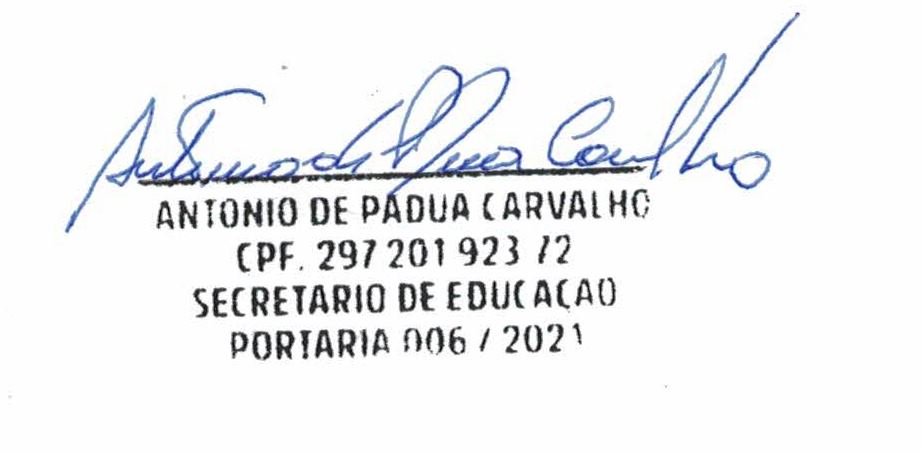  ANEXO I – Edital de nº 001/2022PROF. DE ENS. FUND. ANOS FINAIS (6º AO 9º ANO) LÍNG. PORT.0001								Ordem	Inscrição Nome do Candidato	Identidade	Nascimento 	Objetiv	Especí	Título	Total 	Situação1	100180	MARIA APARECIDA DE SOUSA	1701709		13/02/1978	0,00	0,00	54,00	0,00 	Aprovado2	100389	MARIA DAIANA DE CARVALHO FARIAS	3131698		16/06/1991	0,00	0,00	54,00	0,00	Aprovado3	100398	DANIELA DA CONCEICAO ARAUJO	3.297.014	09/03/1993	0,00	0,00	54,00	0,00	Aprovado0002	PROF. DE ENS. FUND. ANOS FINAIS (6º AO 9º ANO) MATEMÁTICA					Ordem	Inscrição Nome do Candidato	Identidade	Nascimento	Objetiv	Especí	Título	Total 	Situação1	100467	JOSELITA DA COSTA CARVALHO	3.582.273	04/08/1996	0,00	0,00	58,00	0,00	Aprovado2	100001	ZONEIDE BEZERRA MEDEIROS	3540590		13/08/1996	0,00	0,00	50,00	0,00	Aprovado3	100078	MISAEL TOMAZ DE SOUSA		2144007		22/09/1981	0,00	0,00	48,00	0,00	Aprovado0003		PROF. DE ENS. FUND. ANOS FINAIS (6º AO 9º ANO) INGLÊS							Ordem	Inscrição Nome do Candidato	Identidade	Nascimento	Objetiv	Especí	Título	Total	 Situação1	100175	VIVIANE KEILA CASTELO BRANCO DE	2307291		22/11/1981	0,00	0,00	42,00	0,00	 Aprovado0004	PROF. DE ENS. FUND. ANOS FINAIS (6º AO 9º ANO) EDUCAÇÃO FISICA						Ordem	Inscrição Nome do Candidato	Identidade	Nascimento	Objetiv	Especí	Título	Total 	Situação1	100303	KATINEIDE DA CONCEICAO PEREIRA SAN 2484579	17/09/1982	0,00	0,00	54,00	0,00	Aprovado0005		PROF. DE ENS. FUND. ANOS FINAIS (6º AO 9º ANO) HISTÓRIA						Ordem	Inscrição Nome do CandidatoIdentidade		Nascimento	Objetiv	Especí	Título	Total 	Situação1	100099	MANOEL MESSIAS DA COSTA E SILVA	1163881		30/04/1971	0,00	0,00	42,00	0,00 	Aprovado0006		PROF. DE ENS. FUND. ANOS FINAIS (6º AO 9º ANO) - GEOGRAFIA						Ordem	Inscrição Nome do Candidato 	Identidade	Nascimento	Objetiv	Especí	Título	Total 	Situação1	100362	LIBANIA DOS SANTOS SILVA    	2114361		23/05/1981	0,00	0,00	64,00	0,00 	Aprovado0007	PROFESSOR DE ENSINO FUNDAMENTAL ANOS INICIAIS (1º A0 5ª ANO)					Ordem	Inscrição Nome do Candidato	Identidade	Nascimento	Objetiv	Especí	Título	Total 	Situação1	100119	ELIANE DE SOUSA OLIVEIRA ROCHA	2.249.994	26/09/1983	0,00	0,00	64,00	0,00	Aprovado2	100186	ERENILDA MARTINA DE CARV. SOUSA	2191161		07/11/1981	0,00	0,00	54,00	0,00	Aprovado3	100056	ZILENILDA DE CARVALHO SOUSA	2015813		11/10/1982	0,00	0,00	54,00	0,00	Aprovado4	100378	ROSANA GOMES CARVALHO PAIVA	2485599		07/01/1983	0,00	0,00	54,00	0,00	Aprovado5	100085	JOSIMAR DO NASCIMENTO BATISTA	2326857		15/08/1984	0,00	0,00	54,00	0,00	Aprovado6	100150	ALDENICE EVANGELISTA LIMA	589499658	14/12/1984	0,00	0,00	54,00	0,00	Aprovado7	100149	MARIA RISANEIDE DE SOUSA VELOSO	2484233		06/12/1985	0,00	0,00	54,00	0,00	Aprovado8	100426	JAISSA MERCES FREITAS SILVA E SOUZA5017055		24/09/1988	0,00	0,00	54,00	0,00	Aprovado9    100364	MAURA ALMEIDA DA SILVA		3717913		22/11/1995	0,00	0,00	49,00	0,00	Aprovado10	100455	JOSELIVIA FREITAS DE OLIVEIRA SILVA	1.251.196	30/08/1970	0,00	0,00	48,00	0,00	Aprovado11	100403	ERSON RONALDO DOS SANTOS SILVA	2074013		28/10/1978	0,00	0,00	48,00	0,00	Aprovado12	100297	SILMARA COUTINHO GOMES RETRAO	2246631		29/10/1983	0,00	0,00	48,00	0,00	AprovadoANEXO I – Edital de nº 001/2022PROFESSOR DE ENSINO INFANTIL0008												Ordem	Inscrição Nome do Candidato	Identidade	Nascimento	Objetiv	Especí	Título	Total 	Situação1  	100162	SHEARLEY LIMA TEIXEIRA		1918954		28/02/1979	0,00	0,00	76,00	0,00 	Aprovado2	100042	ROGERIO LEAL DE SOUSA		3073020		03/01/1990	0,00	0,00	60,00	0,00	Aprovado3	 100363	VALDILENE SOUSA E SILVA		357048866	09/06/1969	0,00	0,00	54,00	0,00	AprovadoJaicós-PI, 15 de fevereiro de 2022.